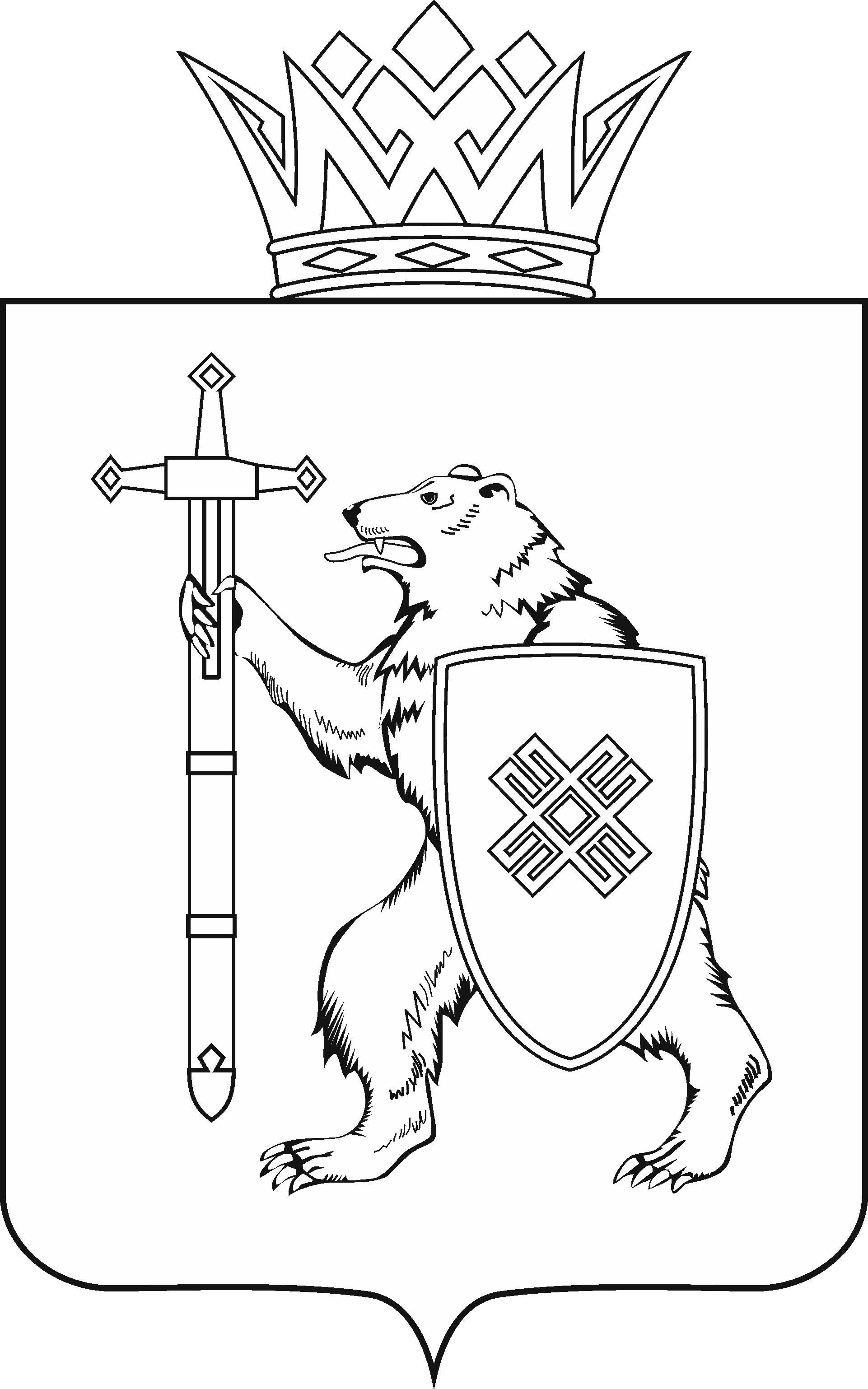 Тел. (8362) 64-14-17, 64-13-99, факс (8362) 64-14-11, E-mail: info@gsmari.ruПРОТОКОЛ № 39ЗАСЕДАНИЯ КОМИТЕТА1. О проекте постановления Государственного Собрания Республики Марий Эл «О назначении мирового судьи судебного участка № 5 Йошкар-Олинского судебного района Республики Марий Эл».Комитет решил: 1. Поддержать кандидатуру Ивановой Татьяны Геннадьевны для назначения на трехлетний срок полномочий мировым судьей судебного участка № 5 Йошкар-Олинского судебного района Республики Марий Эл.2. Направить проект постановления Государственного Собрания Республики Марий Эл «О назначении мирового судьи судебного участка № 5 
Йошкар-Олинского судебного района Республики Марий Эл» на рассмотрение комитетов Государственного Собрания Республики Марий Эл.2. О проекте постановления Государственного Собрания Республики Марий Эл «О назначении мирового судьи судебного участка № 7 Йошкар-Олинского судебного района Республики Марий Эл».Комитет решил: 1. Поддержать кандидатуру Геройменко Надежды Анатольевны для назначения на трехлетний срок полномочий мировым судьей судебного участка № 7 Йошкар-Олинского судебного района Республики Марий Эл.2. Направить проект постановления Государственного Собрания Республики Марий Эл «О назначении мирового судьи судебного участка № 7 
Йошкар-Олинского судебного района Республики Марий Эл» на рассмотрение комитетов Государственного Собрания Республики Марий Эл.3. О проекте закона Республики Марий Эл «О поправках к Конституции Республики Марий Эл».Комитет решил: 1. Представленный проект закона Республики Марий Эл «О поправках к Конституции Республики Марий Эл» по субъекту права законодательной инициативы, форме нормативного правового акта, оформлению поправок и соблюдению порядка внесения законопроекта соответствует требованиям, установленным статьями 2, 3 и 4 Закона Республики Марий Эл «О порядке принятия и вступления в силу поправок к Конституции Республики Марий Эл», в связи с чем может быть принят к рассмотрению Государственным Собранием Республики Марий Эл.2. Поддержать проект закона Республики Марий Эл «О поправках к Конституции Республики Марий Эл» с учетом следующего предложения:рассмотреть вопрос об уточнении текста законопроекта с учетом пунктов 4 и 5 статьи 5 Федерального конституционного закона № 7-ФКЗ «О внесении изменений в отдельные федеральные конституционные законы», которые вступят в силу 19 декабря 2020 года.3. Отметить, что в связи с принятием Федерального конституционного закона от 8 декабря 2020 года № 7-ФКЗ «О внесении изменений в отдельные федеральные конституционные законы», в соответствии с которым с 1 января 2023 года упраздняются конституционные (уставные) суды субъектов Российской Федерации, потребуется внесение дополнительных изменений в положения Конституции Республики Марий Эл, регулирующие деятельность Конституционного Суда Республики Марий Эл.4. Направить проект закона Республики Марий Эл «О поправках к Конституции Республики Марий Эл» и настоящее заключение Комитета 
по законодательству на рассмотрение комитетов Государственного Собрания Республики Марий Эл.4. О проекте закона Республики Марий Эл «О гражданской обороне в Республике Марий Эл».Комитет решил: Проект закона Республики Марий Эл «О гражданской обороне в Республике Марий Эл» поддержать и внести на рассмотрение пятнадцатой сессии Государственного Собрания Республики Марий Эл.5. О проекте закона Республики Марий Эл «О внесении изменений в Закон Республики Марий Эл «О реализации полномочий Республики Марий Эл в области лесных отношений».Комитет решил:Проект закона Республики Марий Эл «О внесении изменений в Закон Республики Марий Эл «О реализации полномочий Республики Марий Эл в области лесных отношений» поддержать и внести на рассмотрение пятнадцатой сессии Государственного Собрания Республики Марий Эл.6. Об обязательном публичном отчете Главы Республики Марий Эл о результатах независимой оценки качества условий оказания услуг организациями в сфере культуры, охраны здоровья, образования, социального обслуживания, действующими на территории Республики Марий Эл, по итогам 2019 года.Комитет решил:Проект постановления Государственного Собрания Республики Марий Эл «Об обязательном публичном отчете Главы Республики Марий Эл о результатах независимой оценки качества условий оказания услуг организациями в сфере культуры, охраны здоровья, образования, социального обслуживания, действующими на территории Республики Марий Эл, по итогам 2019 года» поддержать и внести на рассмотрение пятнадцатой сессии Государственного Собрания.7. О проекте постановления Государственного Собрания Республики Марий Эл «О Программе деятельности Государственного Собрания Республики Марий Эл седьмого созыва на 2021 год».Комитет решил:Проект постановления Государственного Собрания Республики Марий Эл «О Программе деятельности Государственного Собрания Республики Марий Эл седьмого созыва на 2021 год» поддержать и внести на рассмотрение пятнадцатой сессии Государственного Собрания.8. О проекте постановления Государственного Собрания Республики Марий Эл «О Программе законопроектной работы Государственного Собрания Республики Марий Эл на 2021 год».Комитет решил:1. Поддержать проект постановления Государственного Собрания Республики Марий Эл «О Программе законопроектной работы Государственного Собрания Республики Марий Эл на 2021 год».2. Направить проект постановления Государственного Собрания Республики Марий Эл «О Программе законопроектной работы Государственного Собрания Республики Марий Эл на 2021 год» на рассмотрение комитетов Государственного Собрания Республики Марий Эл.9. О проекте постановления Государственного Собрания Республики Марий Эл «О досрочном прекращении полномочий депутата Государственного Собрания Республики Марий Эл седьмого созыва Севастьянова Виктора Викторовича».Комитет решил:1. Внести на рассмотрение Государственного Собрания Республики Марий Эл проект постановления Государственного Собрания Республики Марий Эл «О досрочном прекращении полномочий депутата Государственного Собрания Республики Марий Эл седьмого созыва Севастьянова Виктора Викторовича».2. Направить проект постановления Государственного Собрания Республики Марий Эл «О досрочном прекращении полномочий депутата Государственного Собрания Республики Марий Эл седьмого созыва Севастьянова Виктора Викторовича» на рассмотрение комитетов Государственного Собрания Республики Марий Эл.10. О предложениях к повестке дня пятнадцатой сессии Государственного Собрания Республики Марий Эл.Комитет решил:Согласиться с предложенной повесткой дня пятнадцатой сессии Государственного Собрания с учетом решения Комитета по социальному развитию о направлении на доработку проекта закона «О дополнительных мерах социальной поддержки семей, имеющих детей».11. О секретариате пятнадцатой сессии Государственного Собрания Республики Марий Эл.Комитет решил:1. Согласиться с предложенными кандидатурами в состав секретариата пятнадцатой сессии Государственного Собрания Республики Марий Эл.2. Проект постановления Государственного Собрания Республики Марий Эл «О секретариате пятнадцатой сессии Государственного Собрания Республики Марий Эл» поддержать и внести на рассмотрение Государственного Собрания Республики Марий Эл.12. О порядке работы пятнадцатой сессии Государственного Собрания Республики Марий Эл.Комитет решил:1. Согласиться с порядком работы пятнадцатой сессии Государственного Собрания Республики Марий Эл.2. Проект постановления Государственного Собрания Республики Марий Эл «О порядке работы пятнадцатой сессии Государственного Собрания Республики Марий Эл» поддержать и внести на рассмотрение Государственного Собрания Республики Марий Эл.Проекты федеральных законов:О проекте федерального закона № 1060657-7 «О внесении изменения в статью 20.2 Кодекса Российской Федерации об административных правонарушениях в части установления ответственности за неправомерное использование отличительного признака представителя средства массовой информации» - внесен депутатом Государственной Думы Д.Ф.Вяткиным.О проекте федерального закона № 1065287-7 «О внесении изменений в отдельные законодательные акты Российской Федерации» (в части ограничений для замещения государственных, муниципальных должностей, иных должностей в связи с наличием гражданства иностранного государства либо права на постоянное проживание на территории иностранного государства) – внесен Президентом Российской Федерации.О проекте федерального закона № 1057133-7 «О внесении изменений в пункт 9 статьи 16 Федерального закона «О государственном регулировании производства и оборота этилового спирта, алкогольной и спиртосодержащей продукции и об ограничении потребления (распития) алкогольной продукции» (в части наделения органов государственной власти субъектов Российской Федерации правом устанавливать дополнительные ограничения розничной продажи алкогольной продукции при оказании услуг общественного питания) – внесен депутатами Государственной Думы С.М.Мироновым, М.В.Емельяновым, О.А.Ниловым и другими.О проекте федерального закона № 1057601-7 «О внесении изменения в статью 6.31 Кодекса Российской Федерации об административных правонарушениях» (в целях уточнения административной ответственности за нарушение законодательства о донорстве крови и ее компонентов) – внесен Правительством Российской Федерации.Законодательные инициативы законодательных (представительных) органов государственной власти субъектов Российской Федерации:О законодательной инициативе Законодательного Собрания Ленинградской области по внесению в Государственную Думу Федерального Собрания Российской Федерации проекта федерального закона «О внесении изменения в статью 109 Уголовно-процессуального кодекса Российской Федерации».По вопросам 13 – 17 о проектах федеральных законов и законодательных инициативах законодательных (представительных) органов государственной власти субъекта Российской Федерации, поступивших на рассмотрение Комитета, Комитет решил:Информацию, представленную по данному вопросу, принять к сведению.МАРИЙ ЭЛ РЕСПУБЛИКЫН КУГЫЖАНЫШ ПОГЫНЖОЗАКОНОДАТЕЛЬСТВЕКОМИТЕТЛенин проспект, 29-ше, Йошкар-Ола, 424001ГОСУДАРСТВЕННОЕ СОБРАНИЕ РЕСПУБЛИКИ МАРИЙ ЭЛКОМИТЕТ 
ПО ЗАКОНОДАТЕЛЬСТВУЛенинский проспект, 29, г. Йошкар-Ола, 42400115 декабря 2020 года 14.00Зал заседанийГосударственного Собрания Республики Марий Эл 